Topic 6.1 Digestion and AbsorptionModeling DigestionName 									Date 			IntroductionA core function of the digestive system is to break down large molecules into smaller subunits that can be absorbed by cells Cell membranes are impermeable to large molecules (polypeptides, polysaccharides) unless transport is facilitated by proteins. The size-specific permeability of cell membranes can be modeled using dialysis tubing (Visking tubing)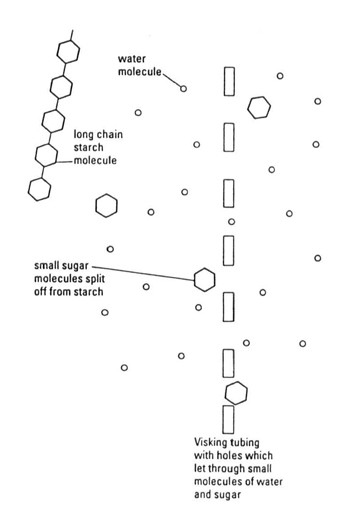 Dialysis tubing contains pores typically ranging from 1 - 10 nm in diameter and is semi-permeable according to molecular size. Large molecules such as starch cannot pass through the tubing, however smaller molecules (such as maltose) can cross. Unlike the membranes of living cells, dialysis tubing is not selectively permeable based on charge (ions can freely cross)Starch molecules and enzymes molecules are too large to pass through the pores in the visking tubing, just like the endothelium of the intestines. Enzymes catalyse the hydrolysis of large starch molecules into smaller sugar molecules. In the case of amylase it hydrolyses the starch into maltose. A disaccharideEquipment (per group)Benedict’s solutionTwo 15cm lengths of Visking tubingfour pipettessaliva (5% solution of amylase)1% starch solution (5 cm3)spotting tiletwo boiling tubestwo elastic bandstwo syringes (10 cm3)MethodTake the 15cm lengths of Visking tubing and tie a knot in one end wetting it and twisting it to do so.Using a syringe, carefully add 5cm3 of 1% starch solution into both pieces of tubing. You may have to wet the tubing in order to open the endUsing a clean syringe, add 3cm3 of amylase solution into one piece of visking tubing.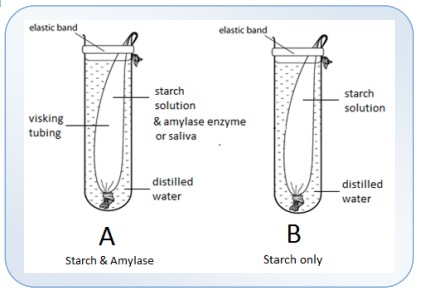 (Use your own saliva if local regulations allow).Holding the top of the tubing, wash the outside of it under a tap (to clean off any starch that may have been spilt).Place the tubing inside a boiling tube fold the top of the visking tubing over the rim of the boiling tube and place an elastic band around the top of the tube. This is to hold the top end of the tubing in place.Add distilled water to the boiling tubes up to the level shown in the diagram.Put the tubes in a water bath at 37°C for 20 minutes to allow diffusion & hydrolysis.Answer the following questions (during the 20 minutes diffusion time)Look at any diagram of the digestive system. What do each of the following things represent in your visking tubing model of the small intestine?the Visking tubingthe liquid inside the tubing solutionthe water outside the tubingWhere is amylase secreted in the human bodyWhat is the difference between a ‘macro-molecule’ and a ‘monomer’What are Villi, what do they do and where are they found in the small intestines?Analyzing the resultsTesting for starchUse a pipette to take small volume of the liquid from the water outside the tubingPut two drop of it into one of the wells in the spotting tile.Carefully unfasten the elastic band and open up the top of the tubing.Use a clean pipette to take a few drops of the liquid inside the tubing.Put two drop of this solution into a second well in the spotting tile.Add a drop of iodine solution to each liquid.A blue / black colored precipitate shows that starch is present.Record what happens.Testing for maltose sugar Take half a pipette (1ml) each of the liquids from inside and outside the Visking tubing using two clean pipettes.Put each liquid sample into a separate labeled test tube.Add 10 drops of Benedict’s solution to each tube.Put the test tubes into a water bath at 90°C (or into a beaker of boiling water)Wait for up to 5 minutes for a color change. An orange / red color shows the presence of a reducing sugar, e.g. MaltoseRecord your resultsDATA TABLEExplain the results or your experiments. Why do we need to digest our food? Why do we need to digest our food? Tube A (starch & Amylase)Tube A (starch & Amylase)Tube B (starch only)Tube B (starch only)Inside visking tubingOutside Visking tubingInside visking tubingOutside Visking tubingResults of the Starch test with iodineResults of the Reducing sugar (maltose) test with Benedicts reagent